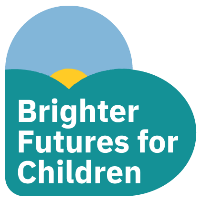 Sensory needs environment assessmentEscape questionsSight / Visual question checksYNDiscussion pointsAre the colours in the environment low arousal such as cream and pastel shades and not red or vibrantDo any rooms /spaces need a change of paint or wallpaperenvironment is cluttered with furniture people with Autism find it helpful if furniture is kept to the sides of a room and the central space is kept clear.” (Nguyen, 2006)Does the environment have many patterns, shapes and surfaces that may be sensitive to the eyeHave you considered curtains, blinds and pictures etcHave you considered whether staff clothing or jewellery could be sensitiveDoes the environment have fluorescent or harsh lighting, rather than more subtle lighting alternativesHave you considered the effect of sunlight from windows or skylights AND where the light is at different times of the day? AND reflective surfacesSmell / Olfactory question checksYNDiscussion pointsHave you considered the toxicity/acute smells of paint or wallpaper pastes used to decorate the environmentHave you considered the smells of cleaning materials used? E.g. polish, air fresheners, bleachHave you considered the smells of individuals (including pets) using the environment? (e.g. deodorants, perfumes and aftershavesDo smells drift around the building from room to roomHave you considered how you might isolate themHearing / Auditory question checksYNDiscussion pointsHave you considered the general noise level in the environmentHave you considered hypersensitive hearing and looked at specific noises that may irritate such as clocks ticking, humming from lights, road noises or building/gardening work in the distanceIs there noise from flooring/ walls such as echo and can this be deadened if neededHave you considered noise levels at different times of the dayWhen people are in the environment at the same, mix of sensory needsHave you any specific quiet and louder areas that people can choose fromHave you considered the pitch of noises as well as the levelBody Awareness / Proprioception question checksYNDiscussion pointsIs the environment free of unnecessary obstructionsHave rooms been made easier to navigate e.g. using colours to distinguish floors, walls and furniture, as well as from room to room) Have you considered differing Heights that individuals may need to navigate such as steps, stairs and kerbsHave you considered adjustments for those people who have fine motor difficulties (e.g. locks, cutlery, door handles)Communication question checksYNDiscussion pointsDoes the environment have clear signs to indicate the use of each room. Have you considered ‘literal’ meanings when designing your environmentAre there directional signs to each areaHave you considered to what extent are communication systems supported by the use of symbols, pictures, photos or objectsAre rooms given one purpose only AND If not, can you indicate when it is used for different functionsAre there photographs used to aid recognition of people (staff/unfamiliar) if neededDo you plan for changes to routines, staff leaving and building workchecksYNDiscussion pointsIs there a system to know when a person with autism needs to escape from an environment2 Is there a space / room to escape toIs this room /space used solely for this purpose If not why notHave you considered to what extent is this room / space low stimuli and safeIs there an alternative to the escape room / space (e.g. the gardenAre staff students clear on expectations in this areaSensory-Touch/tactile questions checksYNDiscussion pointsAre there sensory materials available for individuals to explore touch in the environment e.g. sand, water play, textiles AND Do you have a variety of materials and enough needed for each individual seeks sensory stimulation2 Are there opportunities for soft play/rough and tumble for individuals to access if needed Are the opportunities appropriateIs there massage available to Individuals, if needed (Consider how often, by whom)Is there a body map available where individuals can indicate places they like/dislike to be touched AND If no body map can you determine where someone likes/dislikes to be touchedAre there small spaces where individuals can squeeze into, if they wish Could you position furniture to facilitate this if neededAre there indicators to point out where hot surfaces areHave you considered safety for people who are hypo/ hyper sensitive to touch and how to manage thisTaste / Gustatory questions checksYNDiscussion pointsDo you have a wide range of foods available of different textures and temperaturesAre there options to intensify the flavour of foods by adding seasoning or spicesIs there clear guidance on what to do when someone is mouthing or eating inedible foodHave you considered whether people prefer foodstuffs not to touchHave you considered whether people prefer certain coloured foods or acute tastesHave you consulted parents/ carers/ individual about eating sensitivitiesIf chew toys / items are required can you keep these clean and individual throughout the dayHave you investigated toileting and digestive issues with the parent/ carer / individual and are toilets as accessible as classrooms (e.g. hand dryers, privacy, noisy, smelly etcAre pictures etc available to support independent and hygienic use of toiletsBalance / Vestibular question checksYNDiscussion pointsIs the environment geared for people who seek movement? (e.g. lots of space, soft play, swings, trampolineAre there opportunities to move indoors and out? AND Have you considered how restrictions on movement effect IndividualsIs the environment geared for people who are oversensitive to movement? e.g. support equipment when moving to help with balanceAre routines flexible to those who struggle with movement disorders? For example enough time given for movement in the dayAre standing options available for task completionFlexibility of Thought question checksYNDiscussion pointsAre you aware of the absorbing interests of people in the environment and how to facilitate and manage differencesAre you aware of the coping mechanisms for individuals in the school environmentIs the “hidden” curriculum overtly taught (no assumptions about what children know)Do children know what is happening now and next and are you preparing them for transition between activities/ time periods/ people and energy stateHave you considered that people with Autism may have difficulty understanding or interpreting the behaviours and communications of others and people without autism may have trouble interpreting the behaviours and communications of people with autism.  How will this affect your management of shared environments in school- what “interpretive” solutions are neededAwareness question checksYNDiscussion pointsAre you able to make changes to the Core sensory environment? (e.g. are there practical or financial restraintsHave you considered to what extent are you fully aware of each individuals sensory difficultiesHave you considered to what extent is the environment primarily ‘safe’ for people with autismAre you up to date with Autism training to support this checklistWhat does the child need to have available in every space- how will this be provided/ transportedHow will shame and humiliation be avoided in providing environmental adaptations and access